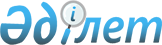 "Тасқала ауданының кәсіпкерлік бөлімі" мемлекеттік мекемесі туралы ережені бекіту туралы
					
			Күшін жойған
			
			
		
					Батыс Қазақстан облысы Тасқала ауданы әкімдігінің 2014 жылғы 30 сәуірдегі № 122 қаулысы. Батыс Қазақстан облысы Әділет департаментінде 2014 жылғы 27 мамырда № 3542 болып тіркелді. Күші жойылды - Батыс Қазақстан облысы Тасқала ауданы әкімдігінің 2018 жылғы 22 қаңтардағы № 8 қаулысымен
      Ескерту. Күші жойылды - Батыс Қазақстан облысы Тасқала ауданы әкімдігінің 22.01.2018 № 8 қаулысымен (алғашқы ресми жарияланған күнінен бастап қолданысқа енгізіледі).
      Қазақстан Республикасының 1994 жылғы 27 желтоқсандағы Азаматтық кодексіне, "Қазақстан Республикасындағы жергілікті мемлекеттік басқару және өзін-өзі басқару туралы" 2001 жылғы 23 қаңтардағы Қазақстан Республикасының Заңына, "Әкімшілік рәсімдер туралы" 2000 жылғы 27 қарашадағы Қазақстан Республикасының Заңына, "Қазақстан Республикасы мемлекеттік органының үлгі ережесін бекіту туралы" 2012 жылғы 29 қазандағы № 410 Қазақстан Республикасы Президентінің Жарлығына сәйкес аудан әкімдігі ҚАУЛЫ ЕТЕДІ:
      1. Қоса беріліп отырған "Тасқала ауданының кәсіпкерлік бөлімі" мемлекеттік мекемесі туралы ереже бекітілсін.
      2. Осы қаулының орындалуын бақылау аудан әкiмiнiң орынбасары С. Серғалиевке жүктелсiн.
      3. Осы қаулы алғашқы ресми жарияланған күнінен кейін қолданысқа енгізіледі. "Тасқала ауданының кәсіпкерлік бөлімі"
мемлекеттік мекемесі туралы
ереже
1. Жалпы ережелер
      1. "Тасқала ауданының кәсіпкерлік бөлімі" мемлекеттік мекемесі кәсіпкерлік саласында басшылықты жүзеге асыратын Қазақстан Республикасының мемлекеттік органы болып табылады.
      2. "Тасқала ауданының кәсіпкерлік бөлімі" мемлекеттік мекемесінің ведомстволары жоқ.
      3. "Тасқала ауданының кәсіпкерлік бөлімі" мемлекеттік мекемесі өз қызметін Қазақстан Республикасының Конституциясы мен заңдарына, Қазақстан Республикасының Президенті мен Үкіметінің актілеріне, өзге де нормативтік құқықтық актілерге, сондай-ақ осы "Тасқала ауданының кәсіпкерлік бөлімі" мемлекеттік мекемесі туралы ережеге (бұдан әрі – Ереже) сәйкес жүзеге асырады.
      4. "Тасқала ауданының кәсіпкерлік бөлімі" мемлекеттік мекемесі ұйымдық-құқықтық нысанындағы заңды тұлға болып табылады, мемлекеттік тілде өз атауы бар мөрі мен мөртаңбалары, белгіленген үлгідегі бланкілері, сондай-ақ Қазақстан Республикасының заңнамасына сәйкес қазынашылық органдарында шоттары болады.
      5. "Тасқала ауданының кәсіпкерлік бөлімі" мемлекеттік мекемесі азаматтық-құқықтық қатынастарға өз атынан түседі.
      6. "Тасқала ауданының кәсіпкерлік бөлімі" мемлекеттік мекемесі егер заңнамаға сәйкес осыған уәкілеттік берілген болса, мемлекеттің атынан азаматтық-құқықтық қатынастардың тарапы болуға құқығы бар.
      7. "Тасқала ауданының кәсіпкерлік бөлімі" мемлекеттік мекемесі өз құзыретінің мәселелері бойынша заңнамада белгіленген тәртіппен "Тасқала ауданының кәсіпкерлік бөлімі" мемлекеттік мекемесі басшысының бұйрықтарымен және заңнамада көзделген басқа да актілерімен ресімделетін шешімдер қабылдайды.
      8. "Тасқала ауданының кәсіпкерлік бөлімі" мемлекеттік мекемесінің құрылымы мен штат санының лимиті қолданыстағы заңнамаға сәйкес бекітіледі.
      9. Заңды тұлғаның орналасқан жері: 091000, Қазақстан Республикасы, Батыс Қазақстан облысы, Тасқала ауданы, Тасқала ауылы, Абай көшесі, 23.
      10. Мемлекеттік органның толық атауы - "Тасқала ауданының кәсіпкерлік бөлімі" мемлекеттік мекемесі.
      11. Осы Ереже "Тасқала ауданының кәсіпкерлік бөлімі" мемлекеттік мекемесінің құрылтай құжаты болып табылады.
      12. "Тасқала ауданының кәсіпкерлік бөлімі" мемлекеттік мекемесінің қызметін қаржыландыру жергілікті бюджеттен жүзеге асырылады.
      13. "Тасқала ауданының кәсіпкерлік бөлімі" мемлекеттік мекемесіне кәсіпкерлік субъектілерімен "Тасқала ауданының кәсіпкерлік бөлімі" мемлекеттік мекемесінің функциялары болып табылатын міндеттерді орындау тұрғысында шарттық қатынастарға түсуге тыйым салынады.
      Егер "Тасқала ауданының кәсіпкерлік бөлімі" мемлекеттік мекемесіне заңнамалық актілермен кірістер әкелетін қызметті жүзеге асыру құқығы берілсе, онда осындай қызметтен алынған кірістер мемлекеттік бюджеттің кірісіне жіберіледі. 2. Мемлекеттік органның миссиясы,
негізгі міндеттері, функциялары,
құқықтары мен міндеттері
      14. "Тасқала ауданының кәсіпкерлік бөлімі" мемлекеттік мекемесінің миссиясы жеке кәсіпкерлікті қолдау мен дамытудың мемлекеттік саясатты жүзеге асырады.
      15. Міндеттері:
      1) кәсіпкерлік саласында Тасқала ауданының жергілікті атқарушы билік органының қызметін сапалы және мерзімді ақпараттық-талдаулық қолдау және ұйымдастыру-құқықтық қамтамасыз ету;
      2) Қазақстан Республикасының қолданыстағы заңнамасында көзделген өзге міндеттерді жүзеге асыру.
      16. Функциялары:
      1) жеке кәсiпкерлiктi қолдау мен дамытудың мемлекеттiк саясатының iске асырылуын жүзеге асырады;
      2) жеке кәсiпкерлiктi дамыту үшiн жағдайлар жасайды;
      3) өңiрде шағын кәсiпкерлiктi және инновациялық қызметтi қолдау инфрақұрылымының объектiлерiн құру мен дамытуды қамтамасыз етедi;
      4) жергiлiктi атқарушы органның жеке кәсiпкерлiк субъектiлерiнiң бiрлестiктерiмен, Қазақстан Республикасының Ұлттық кәсіпкерлер палатасымен және нарықтық инфрақұрылым объектiлерiмен өзара қарым-қатынастарын дамыту стратегиясын айқындайды;
      5) сарапшылық кеңестердiң қызметiн ұйымдастырады;
      6) жергiлiктi деңгейде жеке кәсiпкерлiктi мемлекеттiк қолдауды қамтамасыз етедi;
      7) әлеуметтік маңызы бар азық-түлік тауарларына рұқсат етілген шекті бөлшек сауда бағалары мөлшерінің сақталуына өз құзыреті шегінде мемлекеттік бақылауды жүзеге асырады;
      8) шағын кәсiпкерлiк субъектiлерi үшiн мамандар мен персоналды оқытуды, даярлауды, қайта даярлауды және олардың бiлiктiлiгiн арттыруды ұйымдастырады;
      9) жергілікті мемлекеттік басқару мүддесінде Қазақстан Республикасының заңнамасымен жергілікті атқарушы органдарға жүктелетін өзге де өкілеттіліктерді жүзеге асырады.
      17. Мемлекеттік органның құқықтары мен міндеттері:
      1) Мемлекеттік орган өзінің құзыреті шегінде құқылы:
      жергілікті бюджеттен қаржыландырылатын мемлекеттік органдар мен өзге де ұйымдардан қажетті ақпараттарды алуға;
      мемлекеттік органның құзырына жатқызылған мәселелер бойынша барлық меншік нысанды кәсіпорындардан, мекемелер мен ұйымдардан қажетті құжаттарды, өзге де материалдарды, ауызша және жазбаша түсіндірмелерді сұратуға және алуға;
      мемлекеттік органдардың иелігіндегі ақпараттық деректер базаларын пайдалануға;
      мемлекеттік және мемлекеттік емес органдар және ұйымдармен аудан бөлімінің құзырына жатқызылған мәселелер бойынша қызметтік хат алмасуға;
      Президент актілерінің, Үкімет қаулыларының, әкімдік қаулыларының, аудан әкімінің шешімдері мен өкімдерінің орындалуын тексеруге, анықталған кемшіліктерді жою жөнінде шаралар алуға құқылы;
      2) Мемлекеттік органның міндеттері:
      Қазақстан Республикасының заңнамасын сақтау;
      белгіленген тәртіппен салық және бюджетке төленетін басқа да міндетті төлемдерді төлеу;
      Қазақстан Республикасының заңнама актілеріне сәйкес жауапкершілікте болу;
      Қазақстан Республикасының қолданыстағы заңнамасына сәйкес өзге де құқықтар мен міндеттерді жүзеге асырады. 3. Мемлекеттік органның қызметін ұйымдастыру
      18. "Тасқала ауданының кәсіпкерлік бөлімі" мемлекеттік мекемесіне басшылықты "Тасқала ауданының кәсіпкерлік бөлімі" мемлекеттік мекемесіне жүктелген міндеттердің орындалуына және оның функцияларын жүзеге асыруға дербес жауапты болатын бірінші басшы жүзеге асырады.
      19. "Тасқала ауданының кәсіпкерлік бөлімі" мемлекеттік мекемесінің бірінші басшысын Қазақстан Республикасының қолданыстағы заңнамасына сәйкес аудан әкімі қызметке тағайындайды және қызметтен босатады.
      20. "Тасқала ауданының кәсіпкерлік бөлімі" мемлекеттік мекемесінің бірінші басшысының Қазақстан Республикасының заңнамасына сәйкес бекітілген құрылым мен штат санының лимиті шегінде қызметке тағайындалатын және қызметтен босатылатын орынбасарлары болуы мүмкін.
      21. "Тасқала ауданының кәсіпкерлік бөлімі" мемлекеттік мекемесінің бірінші басшысының өкілеттігі:
      1) мемлекеттік мекеменің жұмысын ұйымдастырады, оған басшылық жасайды және мемлекеттік мекемеге жүктелген міндеттердің орындалуы мен оның функцияларын жүзеге асыру үшін жеке жауап береді;
      2) заңнамаға сәйкес мемлекеттік мекеменің қызметкерлерін қызметке тағайындайды және босатады;
      3) заңнамада белгіленген тәртіппен көтермелеу, материалдық көмек көрсету, тәртіптік жазалар қолдану мәселелерін шешеді;
      4) мемлекеттік мекеменің актілеріне қол қояды;
      5) мемлекеттік мекеменінің басқа мемлекеттік органдарда және ұйымдарда мүддесін білдіреді;
      6) сыбайлас жемқорлықпен күрес жөніндегі жұмыстарды жүргізеді және дербес жауап береді;
      7) бөлімге жүктелген міндеттердің, заңдардың, Қазақстан Республикасы Президенті актілерінің, Үкіметі қаулыларының және Қазақстан Республикасы Премьер-Министрі өкімдерінің, облыс, аудан әкімі мен әкімдігі актілерінің, әкім орынбасарларының тапсырмаларының, аудандық мәслихаттың өз өкілеттіктері шегінде қабылдаған актілерінің жедел және нақты орындалуы үшін дербес жауап береді;
      8) Қазақстан Республикаларының заңнамаларына сәйкес өзге де өкілеттіктерді жүзеге асырады.
      "Тасқала ауданының кәсіпкерлік бөлімі" мемлекеттік мекемесінің бірінші басшысы болмаған кезеңде оның өкілеттіктерін қолданыстағы заңнамаға сәйкес оны алмастыратын тұлға орындайды.
      22. Бірінші басшы өз қызметкерлерінің өкілеттіктерін қолданыстағы заңнамаға сәйкес белгілейді.
      23. Осы Ережеден туындайтын мәселелерді әзірлеудің және қараудың тәртібін мемлекеттік органның бірінші басшысы реттеп отырады. 4. Мемлекеттік органның мүлкі
      24. "Тасқала ауданының кәсіпкерлік бөлімі" мемлекеттік мекемесі заңнамада көзделген жағдайларда жедел басқару құқығында оқшауланған мүлкі болуы мүмкін.
      "Тасқала ауданының кәсіпкерлік бөлімі" мемлекеттік мекемесінің мүлкі оған меншік иесі берген мүлік, сондай-ақ өз қызметі нәтижесінде сатып алынған мүлік (ақшалай кірістерді қоса алғанда) және Қазақстан Республикасының заңнамасында тыйым салынбаған өзге де көздер есебінен қалыптастырылады.
      25. "Тасқала ауданының кәсіпкерлік бөлімі" мемлекеттік мекемесіне бекітілген мүлік коммуналдық меншікке жатады.
      26. Егер заңнамада өзгеше көзделмесе, "Тасқала ауданының кәсіпкерлік бөлімі" мемлекеттік мекемесі өзіне бекітілген мүлікті және қаржыландыру жоспары бойынша өзіне бөлінген қаражат есебінен сатып алынған мүлікті өз бетімен иеліктен шығаруға немесе оған өзгедей тәсілмен билік етуге құқығы жоқ. 5. Мемлекеттік органды қайта
ұйымдастыру және тарату
      27. "Тасқала ауданының кәсіпкерлік бөлімі" мемлекеттік мекемесін қайта ұйымдастыру және тарату Қазақстан Республикасының заңнамасына сәйкес жүзеге асырылады.
					© 2012. Қазақстан Республикасы Әділет министрлігінің «Қазақстан Республикасының Заңнама және құқықтық ақпарат институты» ШЖҚ РМК
				
Аудан әкімі
С. Әлиев2014 жылғы 30 сәуірдегі № 122
аудан әкімдігінің қаулысымен
бекітілген